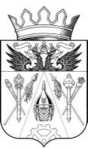 СОБРАНИЕ ДЕПУТАТОВ ИСТОМИНСКОГО СЕЛЬСКОГО ПОСЕЛЕНИЯ3 созывРЕШЕНИЕО комиссии по соблюдению требований депутатской этики председателем Собрания депутатов - главой Истоминского сельского поселения, депутатом Собрания депутатов Истоминского сельского поселения и урегулированию конфликта интересовПринято Собранием депутатов	01 апреля 2016 годаВ соответствии с Федеральным законом от 25 декабря 2008 года № 273-ФЗ «О противодействии коррупции», Указом Президента Российской Федерации от 1 июля 2010 года № 821 «О комиссиях по соблюдению требований к служебному поведению федеральных государственных служащих и урегулированию конфликта интересов»Собрание депутатов Истоминского сельского поселения РЕШАЕТ:Создать в Собрании депутатов Истоминского сельского поселения комиссию по соблюдению требований депутатской этики председателем Собрания депутатов - главой Истоминского сельского поселения, депутатом Собрания депутатов Истоминского сельского поселения и урегулированию конфликта интересов.Утвердить:состав комиссии по соблюдению требований депутатской этики председателем Собрания депутатов - главой Истоминского сельского поселения, депутатом Собрания депутатов Истоминского сельского поселения и урегулированию конфликта интересов согласно приложению 1 к настоящему Решению.Положение о комиссии по соблюдению требований депутатской этики председателем Собрания депутатов - главой Истоминского сельского поселения, депутатом Собрания депутатов Истоминского сельского поселения и урегулированию конфликта интересов согласно приложению 2 к настоящему Решению.Настоящее Решение опубликовать в информационном бюллетене Администрации Истоминского сельского поселения  и разместить на официальном сайте Администрации Истоминского сельского поселения в информационнотелекоммуникационной сети «Интернет».Контроль за выполнением настоящего Решения возложить на заместителя председателя Собрания депутатов Истоминского сельского поселения А.И.СорокаПредседатель собрания депутатов-Глава Истоминского сельского поселения                                С.И.Будко х. Островского«01» апреля 2016 г.  № 184                                        Приложение 1 к Решению Собрания депутатов Истоминского сельского поселения «О комиссии по соблюдению требований депутатской этики председателем Собрания депутатов - главой Истоминского сельского поселения, депутатом Собрания депутатов Истоминского сельского поселения и урегулированию конфликта интересов»Состав комиссиипо соблюдению требований депутатской этики председателем Собрания
депутатов - главой Истоминского сельского поселения, депутатом Собрания депутатов Истоминского сельского поселения и урегулированию конфликта интересовПриложение 2 к Решению Собрания депутатов Истоминского сельского поселения «О комиссии по соблюдению требований депутатской этики председателем Собрания депутатов - главой Истоминского сельского поселения, депутатом Собрания депутатов Истоминского сельского поселения и урегулированию конфликта интересов»Положениео комиссии по соблюдению требований депутатской этики
председателем Собрания депутатов - главой Истоминского сельского поселения, депутатом Собрания депутатов Истоминского сельского поселения
и урегулированию конфликта интересовГ лава 1. Общие положенияСтатья 1Настоящее Положение определяет порядок формирования и деятельности комиссии по соблюдению требований депутатской этики председателем Собрания депутатов - главой Истоминского сельского поселения, депутатом Собрания депутатов Истоминского сельского поселения и урегулированию конфликта интересов (далее - Комиссия).Статья 2Комиссия в своей деятельности руководствуется Конституцией Российской Федерации, федеральными законами и иными нормативными правовыми актами Российской Федерации, областными законами и иными нормативными правовыми актами Ростовской области, решениями Собрания депутатов Истоминского сельского поселения, настоящим Положением.Статья 3Основной задачей Комиссии является содействие Собранию депутатов Истоминского сельского поселения:в обеспечении председателем Собрания депутатов - главой Истоминского сельского поселения, депутатом Собрания депутатов Истоминского сельского поселения (далее - депутат) ограничений и запретов, требований по предотвращению или урегулированию конфликта интересов, а также в обеспечении исполнения ими обязанностей, установленных Федеральным законом от 25 декабря 2008 года № 273-ФЗ «О противодействии коррупции», другими федеральными законами, правилами депутатской этики (далее - требования к депутатской этике и (или) требования по урегулированию конфликта интересов); в осуществлении в Собрании депутатов Истоминского сельского поселения мер по предупреждению коррупции.Статья 4Комиссия не рассматривает сообщения (заявления) о преступлениях и административных правонарушениях, а также анонимные обращения.Глава 2. Состав КомиссииСтатья 5Состав Комиссии утверждается решением Собрания депутатов Истоминского сельского поселения.Все члены Комиссии при принятии решений обладают равными правами. В отсутствие председателя Комиссии его обязанности исполняет заместитель председателя Комиссии.Статья 6Число членов Комиссии, не замещающих муниципальные должности, должно составлять не менее одной четверти от общего числа членов Комиссии.Статья 7Состав Комиссии формируется таким образом, чтобы исключить возможность возникновения конфликта интересов, который мог бы повлиять на принимаемые Комиссией решения.Статья 8В заседаниях Комиссии с правом совещательного голоса принимают участие:а)	председатель Собрания депутатов - глава Истоминского сельского поселения;б)	депутат, в отношении которого Комиссией рассматривается вопрос;в)	другие депутаты, которые могут дать пояснения по вопросам, рассматриваемым Комиссией; должностные лица других органов местного самоуправления; представители заинтересованных организаций (учреждений).Статья 9Заседание Комиссии считается правомочным, если на нем присутствует не менее половины от общего числа членов Комиссии.Проведение заседаний с участием только членов Комиссии, замещающих муниципальные должности в Собрании депутатов Истоминского сельского поселения, не допускается.Статья 10При возникновении прямой или косвенной личной заинтересованности члена Комиссии, которая может привести к конфликту интересов при рассмотрении вопроса, вынесенного на заседание Комиссии, он обязан до начала заседания заявить об этом. В таком случае соответствующий член Комиссии не принимает участия в рассмотрении указанного вопроса.Глава 3. Порядок работы КомиссииСтатья 11Основанием для проведения заседания Комиссии является уведомление председателя Собрания депутатов - главы Истоминского сельского поселения, депутата о возникновении личной заинтересованности, которая приводит или может привести к конфликту интересов, оформленное и зарегистрированное в соответствии с утвержденным Собранием депутатов Истоминского сельского поселения порядком сообщения председателем Собрания депутатов - главой Истоминского сельского поселения, депутатом Собрания5депутатов Истоминского сельского поселения о возникновении личной заинтересованности при осуществлении полномочий, которая приводит или может привести к конфликту интересов, а также иные основания, установленные действующим законодательством в сфере противодействия коррупции.Статья 12В комиссию дополнительно могут быть представлены материалы, подтверждающие наличие у председателя Собрания депутатов - главы Истоминского сельского поселения, депутата личной заинтересованности, которая приводит или может привести к конфликту интересов.Статья 13Председатель комиссии в 3-дневный срок со дня поступления уведомления, в том числе материалов, указанных в статье 13 настоящего Положения, назначает дату, время и место заседания Комиссии. При этом дата заседания Комиссии не может быть назначена ранее трех и позднее пятнадцати дней со дня поступления указанного уведомления.Комиссия рассматривает уведомление в срок, не превышающий 30 дней после дня регистрации уведомления.Статья 14При рассмотрении уведомления Комиссия имеет право получать в установленном порядке от лиц, направивших уведомления, пояснения по изложенным в них обстоятельствам и направлять в установленном порядке запросы в органы государственной власти субъектов Российской Федерации, иные государственные органы, органы местного самоуправления и заинтересованные организации.В случае направления указанных запросов срок рассмотрения уведомления может быть продлен, но не более чем на 30 дней.Статья 15Секретарь Комиссии решает организационные вопросы, связанные с подготовкой заседания Комиссии, а также извещает членов Комиссии, иных участников заседания Комиссии о дате, времени и месте заседания, о вопросах, включенных в повестку дня, не позднее, чем за семь рабочих дней до дня заседания.Статья 16Заседание Комиссии проводится в присутствии лица, направившего уведомление. При наличии письменной просьбы о рассмотрении указанного вопроса без его участия заседание Комиссии проводится в его отсутствие.В случае неявки на заседание Комиссии лица, направившего уведомление, при отсутствии его письменной просьбы о рассмотрении данного вопроса без его участия рассмотрение вопроса откладывается.В случае повторной неявки указанного лица без уважительных причин Комиссия может принять решение о рассмотрении данного вопроса в отсутствие лица, направившего уведомление.Статья 17На заседании Комиссии заслушиваются пояснения лица, направившего уведомление, и иных лиц, указанных в статье 9 настоящего Положения, рассматриваются материалы по существу вынесенных на данное заседание вопросов, а также дополнительные материалы.Статья 18Члены Комиссии и лица, участвовавшие в заседании Комиссии, не вправе разглашать сведения, ставшие им известными, относительно рассматриваемых вопросов в ходе работы Комиссии.Статья 19По результатам рассмотрения уведомления Комиссией подготавливается мотивированное заключение на уведомление.В заключении на уведомление принимается одно из следующих решений:а) признать, что при осуществлении полномочий лицом, направившим уведомление, конфликт интересов отсутствует;б) признать, что при осуществлении полномочий лицом, направившим уведомление, личная заинтересованность приводит или может привести к конфликту интересов;в)	признать, что лицом, направившим уведомление, не соблюдались требования об урегулировании конфликта интересов.Статья 20Решения Комиссии принимаются открытым голосованием большинством голосов присутствующих на заседании членов Комиссии. При равенстве числа голосов голос председательствующего на заседании Комиссии является решающим.Решения Комиссии оформляются протоколами, которые подписывают члены Комиссии, принявшие участие в ее заседании. Решения Комиссии носят рекомендательный характер.Статья 21В протоколе заседания Комиссии указываются:а)	дата заседания Комиссии, фамилии, имена, отчества членов Комиссии и других лиц, присутствующих на заседании;б)	формулировка каждого из рассматриваемых на заседании Комиссии вопросов с указанием фамилии, имени, отчества, должности лица, в отношении которого рассматривается вопрос;в)	предъявляемые претензии, материалы, на которых они основываются;г)	содержание пояснений лиц по существу предъявляемых претензий;д)	фамилии, имена, отчества выступивших на заседании лиц и краткое изложение их выступлений;е)	источник информации, содержащей основания для проведения заседания Комиссии, дата поступления информации в Комиссию;ж)	другие сведения;з)	результаты голосования;и)	решение и обоснование его принятия.Статья 22Член Комиссии, не согласный с ее решением, вправе в письменной форме изложить свое мнение, которое подлежит обязательному приобщению к протоколу заседания Комиссии.Статья 23Мотивированное заключение Комиссии в 3-дневный срок со дня заседания направляется лицу, направившему уведомление, а также по решению Комиссии - иным заинтересованным лицам.По письменному заявлению лица, направившего уведомление и получившего мотивированное заключение Комиссии, в 3-дневный срок выдается копия протокола заседания Комиссии, заверенная подписями председателя и секретаря Комиссии.Статья 24В случае принятия решения, предусмотренного пунктом «б» части 2 статьи 20 настоящего Положения, в соответствии с законодательством Российской Федерации лицу, направившему уведомление, Комиссией рекомендуется принять меры или обеспечить принятие мер по предотвращению или урегулированию конфликта интересов.В случае принятия в отношении депутата решений, предусмотренных пунктами «б» и «в» части 2 статьи 20 настоящего Положения, мотивированное заключение Комиссии направляется председателю Собрания депутатов - главе Истоминского сельского поселения.Статья 25В случае установления Комиссией факта совершения председателем Собрания депутатов - главой Истоминского сельского поселения, депутатом действия (бездействия), содержащего признаки административного правонарушения или состава преступления, председатель Комиссии обязан передать информацию о совершении указанного действия (бездействия) и подтверждающие такой факт документы в правоохранительные органы.Статья 26Решение Комиссии, принятое в отношении председателя Собрания депутатов - главы Истоминского сельского поселения, депутата, хранится в папке депутата.Статья 27Решение Комиссии может быть обжаловано в порядке, предусмотренном законодательством Российской Федерации.Статья 28Организационно-техническое и документационное обеспечение деятельности Комиссии возлагается на секретаря КомиссииСорока Александр Иванович-заместитель председателя Собрания депутатов Истоминского сельского поселения, председатель комиссии;Пискунова Татьяна Евгеньевнапредседатель постоянной комиссии Собрания депутатов Истоминского сельского поселения по мандатным вопросам и депутатской этикеЖигулина Резида ФагильевнаЗаместитель главы Администрации Истоминского сельского поселения, секретарь комиссии;члены комиссии:члены комиссии:члены комиссии:Ковалёва Наталья Григорьевна(по согласованию)главный специалист Администрации Истоминского сельского поселения;Краснов Олег Георгиевич (по согласованию)Директор МБОУ Истоминская ООШШкуро Виталий Сергеевич (по согласованию)атаман хуторского казачьего общества «Дивный»